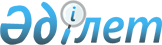 О внесении изменений и дополнений в постановление Правительства Республики Казахстан от 20 апреля 2017 года № 211 "О распределении и Правилах использования средств целевого трансферта из Национального фонда Республики Казахстан на реализацию проектов по содействию устойчивому развитию и росту Республики Казахстан, осуществляемых совместно с международными финансовыми организациями в рамках рамочных соглашений о партнерстве"Постановление Правительства Республики Казахстан от 17 ноября 2017 года № 752
      Правительство Республики Казахстан ПОСТАНОВЛЯЕТ:
      1. Внести в постановление Правительства Республики Казахстан от 20 апреля 2017 года № 211 "О распределении и Правилах использования средств целевого трансферта из Национального фонда Республики Казахстан на реализацию проектов по содействию устойчивому развитию и росту Республики Казахстан, осуществляемых совместно с международными финансовыми организациями в рамках рамочных соглашений о партнерстве" следующие изменения и дополнения:
      распределение средств целевого трансферта из Национального фонда Республики Казахстан на реализацию проектов по содействию устойчивому развитию и росту Республики Казахстан, осуществляемых совместно с международными финансовыми организациями в рамках рамочных соглашений о партнерстве на 2017 год, утвержденное указанным постановлением, изложить в новой редакции согласно приложению к настоящему постановлению;
      в Правилах использования средств целевого трансферта из Национального фонда Республики Казахстан на реализацию проектов по содействию устойчивому развитию и росту Республики Казахстан, осуществляемых совместно с международными финансовыми организациями в рамках рамочных соглашений о партнерстве, утвержденных указанным постановлением:
      пункт 5 дополнить подпунктом 6-1) следующего содержания:
      "6-1) на увеличение уставного капитала субъектов квазигосударственного сектора для реализации проектов по заимствованию субъектов квазигосударственного сектора;";
      дополнить главой 6-1 следующего содержания:
      "Глава 6-1. Порядок использования и распределения средств на увеличение уставного капитала субъектов квазигосударственного сектора для реализации проектов по заимствованию субъектов квазигосударственного сектора
      33-1. Соответствующий АБП разрабатывает необходимую документацию по проектам по заимствованию субъектов квазигосударственного сектора в порядке, установленном Правилами по бюджетным инвестициям, и направляет в центральный уполномоченный орган по государственному планированию.
      33-2. Центральный уполномоченный орган по государственному планированию рассматривает проекты по заимствованию субъектов квазигосударственного сектора АБП в разрезе бюджетных инвестиций согласно Правилам по бюджетным инвестициям и подготавливает экономическое заключение.
      33-3. Соответствующий АБП представляет администратору распределяемой бюджетной программы:
      1) бюджетную заявку с перечнем проектов по заимствованию субъектов квазигосударственного сектора в разрезе объектов и сумму расходов по ним;
      2) инвестиционные предложения по государственным инвестиционным проектам;
      3) финансово-экономические обоснования бюджетных инвестиций, планируемых к реализации посредством участия государства в уставном капитале юридических лиц;
      4) экономические заключения на инвестиционные предложения по государственным инвестиционным проектам, экономические заключения по бюджетным инвестициям, планируемым к реализации посредством участия государства в уставном капитале юридических лиц, уполномоченного органа по государственному планированию;
      5) отраслевое заключение соответствующего центрального государственного органа;
      6) ТЭО и заключение комплексной вневедомственной экспертизы на ТЭО (в случае наличия);
      7) проектно-сметную документацию и заключение комплексной вневедомственной экспертизы на проектно-сметную документацию (в случае наличия).
      33-4. Администратор распределяемой бюджетной программы формирует перечень проектов по заимствованию субъектами квазигосударственного сектора и выносит на рассмотрение РБК в порядке, определенном в пункте 11 настоящих Правил.".
      2. Настоящее постановление вводится в действие со дня его подписания. Распределение 
средств целевого трансферта из Национального фонда Республики Казахстан на реализацию проектов по содействию устойчивому развитию и росту Республики Казахстан, осуществляемых совместно с международными финансовыми организациями в рамках рамочных соглашений о партнерстве на 2017 год 
      Примечание: расшифровка аббревиатур:
      МСХ – Министерство сельского хозяйства Республики Казахстан; 
      МОН – Министерство образования и науки Республики Казахстан;
      ВБ – Всемирный Банк;
      МТСЗН – Министерство труда и социальной защиты населения Республики Казахстан;
      ЕБРР – Европейский Банк Реконструкции и Развития;
      ИБР – Исламский Банк Развития;
      МИР – Министерство по инвестициям и развитию Республики Казахстан;
      МНЭ – Министерство национальной экономики Республики Казахстан;
      МЭ – Министерство энергетики Республики Казахстан.
					© 2012. РГП на ПХВ «Институт законодательства и правовой информации Республики Казахстан» Министерства юстиции Республики Казахстан
				
      Премьер-Министр
Республики Казахстан 

Б. Сагинтаев
Приложение 
к постановлению Правительства
Республики Казахстан 
от 17 ноября 2017 года № 752Утверждено 
постановлением Правительства
Республики Казахстан 
от 20 апреля 2017 года № 211
№ п/п
Наименование проекта
Объем финансирования, тыс. тенге
Администратор бюджетных программ
Международная финансовая организация
1
2
3
4
5
1. На реализацию бюджетных инвестиционных проектов
1. На реализацию бюджетных инвестиционных проектов
1. На реализацию бюджетных инвестиционных проектов
1. На реализацию бюджетных инвестиционных проектов
1. На реализацию бюджетных инвестиционных проектов
1.
2-фаза проекта "Усовершенствование ирригационных и дренажных систем" (ПУИД-2)
610010
МСХ
ВБ
2. На реализацию программных проектов
2. На реализацию программных проектов
2. На реализацию программных проектов
2. На реализацию программных проектов
2. На реализацию программных проектов
1.
Развитие трудовых навыков и стимулирование рабочих мест
446529
МТСЗН
ВБ
2.
Повышение конкурентоспособности малых и средних предприятий в Казахстане
29668
МНЭ
ВБ
3.
Стимулирование продуктивных инноваций
1497872
МОН
ВБ
3. На реализацию мероприятий технической помощи
3. На реализацию мероприятий технической помощи
3. На реализацию мероприятий технической помощи
3. На реализацию мероприятий технической помощи
3. На реализацию мероприятий технической помощи
1.
Реализация подпрограммы "Женщины в бизнесе" в рамках Программы поддержки малого бизнеса
1976143
МНЭ
ЕБРР
2. 
Реализация программы ЕБРР по поддержке малого и среднего бизнеса в Республике Казахстан
1592436
МНЭ
ЕБРР
4. Целевые трансферты на развитие на увеличение уставного капитала субъектов квазигосударственного сектора для реализации проектов по заимствованию субъектов квазигосударственного сектора в рамках трехсторонних соглашений
4. Целевые трансферты на развитие на увеличение уставного капитала субъектов квазигосударственного сектора для реализации проектов по заимствованию субъектов квазигосударственного сектора в рамках трехсторонних соглашений
4. Целевые трансферты на развитие на увеличение уставного капитала субъектов квазигосударственного сектора для реализации проектов по заимствованию субъектов квазигосударственного сектора в рамках трехсторонних соглашений
4. Целевые трансферты на развитие на увеличение уставного капитала субъектов квазигосударственного сектора для реализации проектов по заимствованию субъектов квазигосударственного сектора в рамках трехсторонних соглашений
4. Целевые трансферты на развитие на увеличение уставного капитала субъектов квазигосударственного сектора для реализации проектов по заимствованию субъектов квазигосударственного сектора в рамках трехсторонних соглашений
1
2
3
4
5
Костанайская область
Костанайская область
1614227
1.
Модернизация системы водоснабжения и водоотведения города Костанай
575912
МИР
ЕБРР
2.
Модернизация системы теплоснабжения города Костанай
571209
МИР
ЕБРР
2.
Модернизация системы теплоснабжения города Костанай
467106
МЭ
ЕБРР
Жамбылская область
Жамбылская область
411500
3.
Модернизация системы водоснабжения города Тараз
411500
МИР
ЕБРР
Актюбинская область
Актюбинская область
520049
4.
Модернизация системы водоснабжения и водоотведения города Актобе
520049
МИР
ЕБРР
Кызылординская область
Кызылординская область
545402
5.
Строительство и реконструкция системы водоснабжения и водоотведения города Кызылорды
545402
МИР
ЕБРР
Восточно-Казахстанская область
Восточно-Казахстанская область
926692
6.
Модернизация системы водоснабжения и водоотведения города Семей
350028
МИР
ЕБРР
7.
Модернизация системы водоснабжения и водоотведения города Усть-Каменогорск
576664
МИР
ЕБРР
5. На увеличение уставного капитала субъектов квазигосударственного сектора для реализации проектов по заимствованию субъектов квазигосударственного сектора
5. На увеличение уставного капитала субъектов квазигосударственного сектора для реализации проектов по заимствованию субъектов квазигосударственного сектора
5. На увеличение уставного капитала субъектов квазигосударственного сектора для реализации проектов по заимствованию субъектов квазигосударственного сектора
5. На увеличение уставного капитала субъектов квазигосударственного сектора для реализации проектов по заимствованию субъектов квазигосударственного сектора
5. На увеличение уставного капитала субъектов квазигосударственного сектора для реализации проектов по заимствованию субъектов квазигосударственного сектора
1.
Реконструкция водохозяйственных и гидромелиоративных систем Актюбинской, Жамбылской и Южно-Казахстанской областей
538687
МСХ
ЕБРР
2.
Восстановление ирригации и дренажа
30000
МСХ
ИБР
Итого
Итого
10739215